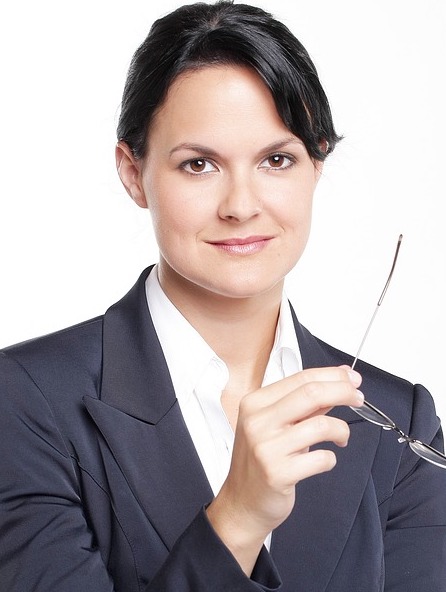 PETRA 
MUSTERAKTUELLE POSITIONSenior Account ManagerinPERSÖNLICHE DATENGeboren: 1.1.1980, in MusterortMusterstrasse 999999 Musterort+41 41 999 99 99petera.muster@testmail.chSPRACHENEnglisch:	Französisch:	Spanisch:	IT-SKILLSOffice:		Adobe:		SAP:		PROJEKTMANAGEMENTFührung:	Planung:	Konzepte:	BERUFLICHER WERDEGANG05/2014 – datoKey Account Managerin Führungsverantwortung Teamleader (5 Mitarbeitende)Budgetverantwortung (CHF 1.5 Millionen)02/2005 – 04/2015Mitarbeiterin KeyAccountingBetreuung StammkundenMitarbeit in Projekten (Reorganisation Marketing)Stellvertretung der Abteilungsleitung02/2005 – 04/2015Mitarbeiterin KeyAccountingBetreuung StammkundenMitarbeit in Projekten (Reorganisation Marketing)Stellvertretung der AbteilungsleitungAUS- UND WEITERBILDUNG02/2016 – 04/2018MAS MBTI Fachhochschule MusterortMAS Abschluss mit MAS02/2010 – 04/2011CAS Leadership Fachhochschule MusterortAbschluss mit Zertifikat02/2008 – 04/2009CAS Social Media ManagementAbschluss mit Zertifikat07/2003 – 07/2007Lehre als MediamatikernFirma Mustermann AGAbschluss mit EFZ07/2000 – 07/2003SekundarschuleSchule Musterort07/1994 – 07/2000PrimarschuleSchule MusterortKERNKOMPETENZEN4 Jahre Erfahrung als Key Account Manager im Bereich    
Informatikdienstleistungen. Ausgeprägte Fähigkeiten im Organisieren und strukturieren komplexer Projekte und Teams.5 Jahre Erfahrung als Key Account Manager im Bereich Telekommunikation. Leitung komplexer Projekte im Bereich VOIPBERUFLICHE SCHWERPUNKTEKundenakquisition in den Branchen: 
Informatik und TelekommunikationFührungserfahrung in den Bereichen Teamleitung und ProjektmanagementSOFT SKILLSEigeninitiativeEntwicklung und Einführung eines neuen Kundenportals, Einsparungen: -10% Kosten
Teamführung
Aufbau und Training des Teams Kundenhotline, (7 Mitarbeitende)
Leitung anspruchsvoller Projekte, (Investitionshöhe CHF 1,3 Millionen)
Zielorientierung
Auftrag: Steigerung der Kundenzufriedenheit und Verbesserung der Kundenbeziehungen, Ergebnis:   
Kundenzufriedenheit + 30% in 2 Jahren
Kundenstamm: + 20% im vergangenen JahrINTERESSENPräsident des Vereins ICT-Management LuzernSocial Media Kommunikation und NetworkingREFERENZENAuf AnfrageMusterort, 05. Mai 2019